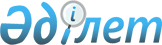 О внесении изменений и дополнения в постановление акимата района от 13 января 2009 года N 4/1 "О проведении общественных работ в районе в 2009 году"
					
			Утративший силу
			
			
		
					Постановление акимата Павлодарского района Павлодарской области от 13 апреля 2009 года N 76/4. Зарегистрировано Управлением юстиции Павлодарского района Павлодарской области 30 апреля 2009 года за N 108. Утратило силу постановлением акимата Павлодарского района Павлодарской области от 18 января 2010 года N 1/1      Сноска. Утратило силу постановлением акимата Павлодарского района Павлодарской области от 18 января 2010 года N 1/1.

      В соответствии с подпунктом 13) пункта 1 статьи 31 Закона Республики Казахстан от 23 января 2001 года "О местном государственном управлении и самоуправлении в Республике Казахстан", пунктом 1 статьи 20 Закона Республики Казахстан от 23 января 2001 года "О занятости населения" и пунктом 8 Правил организации и финансирования общественных работ, утвержденных постановлением Правительства Республики Казахстан от 19 июня 2001 года N 836 акимат района ПОСТАНОВЛЯЕТ:



      1. Внести в постановление акимата района от 13 января 2009 года N 4/1 "О проведении общественных работ в районе в 2009 году" (зарегистрировано в Реестре государственной регистрации нормативных правовых актов за N 12-11-105, опубликовано в газете "Нива" от 6 февраля 2009 года), следующие изменения и дополнение:

      в пункте 1 указанного постановления цифру "180" заменить цифрой "200";

      приложение к указанному постановлению изложить в новой редакции согласно приложению к настоящему постановлению.



      2. Настоящее постановление вводится в действие по истечении десяти календарных дней после дня его официального опубликования.



      3. Контроль за выполнением данного постановления возложить на заместителя акима района Шамкенову Р.Ш.      Аким района                                Т. Бастенов

Приложение

к постановлению акимата

Павлодарского района

от 13 апреля 2009 года

N 76/4 Перечень предприятий и организаций, в которых будут

проводиться общественные работы, виды, объемы и

источники финансирования общественных работ
					© 2012. РГП на ПХВ «Институт законодательства и правовой информации Республики Казахстан» Министерства юстиции Республики Казахстан
				N п/п
Наименование предприятия, организации
Виды общественных работ
Объем работы (млн. тенге)
Количество рабочих мест, человек
Источник финансирования
1234561Государственное учреждение  "Аппарат акима села Пресное Павлодарского района"1. Работы по ручной уборке территорий населенных пунктов, очистке снега и снежных заносов, локальной борьбе с гололедом, вывоз мусора, разборка и снос ветхих строений. 

 

2. Оказание помощи в строительстве, реконструкции и капитальном ремонте объектов социально-культурного назначения. 

3. Оказание помощи в восстановлении историко-архитектурных памятников, комплексов и заповедных зон.4. Экологическое оздоровление регионов: озеленение, благоустрой ство территорий, весенняя и осенняя посадка деревьев, летний полив зеленых насаждений. 

5. Помощь в организации масштабных мероприятий культурного назначения, спортивных соревнований, фестивалей. 

6. Оказание помощи в проведении учета населения сел, наличия подсобного хозяйства (скота, птицы)

 7. Оказание помощи участковым комиссиям в оформлении документов, проведении подворных обходов.8. Участие в сезонных кампаниях по борьбе с сельскохозяйственными вредителями.9. Оказание помощи в обеспечении ликвидации возможных очагов инфекционных заболеваний (отлов собак, истребление грызунов, вакцинация животных).10. Оказание помощи в оформлении стендов, документов (перерегистрация, кампании по обмену документов).0,41911Районный бюджет2Государственное учреждение  "Аппарат акима Григорьевского сельского округа Павлодарского района"1. Работы по ручной уборке территорий населенных пунктов, очистке снега и снежных заносов, локальной борьбе с гололедом, вывоз мусора, разборка и снос ветхих строений. 

 

2. Оказание помощи в строительстве, реконструкции и капитальном ремонте объектов социально-культурного назначения. 

3. Оказание помощи в восстановлении историко-архитектурных памятников, комплексов и заповедных зон.4. Экологическое оздоровление регионов: озеленение, благоустрой ство территорий, весенняя и осенняя посадка деревьев, летний полив зеленых насаждений. 

5. Помощь в организации масштабных мероприятий культурного назначения, спортивных соревнований, фестивалей. 

6. Оказание помощи в проведении учета населения сел, наличия подсобного хозяйства (скота, птицы)

 7. Оказание помощи участковым комиссиям в оформлении документов, проведении подворных обходов.8. Участие в сезонных кампаниях по борьбе с сельскохозяйственными вредителями.9. Оказание помощи в обеспечении ликвидации возможных очагов инфекционных заболеваний (отлов собак, истребление грызунов, вакцинация животных).10. Оказание помощи в оформлении стендов, документов (перерегистрация, кампании по обмену документов).0,3359Районный бюджет3Государственное учреждение  "Аппарат акима Ефремовского сельского округа Павлодарского района"1. Работы по ручной уборке территорий населенных пунктов, очистке снега и снежных заносов, локальной борьбе с гололедом, вывоз мусора, разборка и снос ветхих строений. 

 

2. Оказание помощи в строительстве, реконструкции и капитальном ремонте объектов социально-культурного назначения. 

3. Оказание помощи в восстановлении историко-архитектурных памятников, комплексов и заповедных зон.4. Экологическое оздоровление регионов: озеленение, благоустрой ство территорий, весенняя и осенняя посадка деревьев, летний полив зеленых насаждений. 

5. Помощь в организации масштабных мероприятий культурного назначения, спортивных соревнований, фестивалей. 

6. Оказание помощи в проведении учета населения сел, наличия подсобного хозяйства (скота, птицы)

 7. Оказание помощи участковым комиссиям в оформлении документов, проведении подворных обходов.8. Участие в сезонных кампаниях по борьбе с сельскохозяйственными вредителями.9. Оказание помощи в обеспечении ликвидации возможных очагов инфекционных заболеваний (отлов собак, истребление грызунов, вакцинация животных).10. Оказание помощи в оформлении стендов, документов (перерегистрация, кампании по обмену документов).0,41911Районный бюджет4Государственное учреждение  "Аппарат акима села Жетекши Павлодарского района"1. Работы по ручной уборке территорий населенных пунктов, очистке снега и снежных заносов, локальной борьбе с гололедом, вывоз мусора, разборка и снос ветхих строений. 

 

2. Оказание помощи в строительстве, реконструкции и капитальном ремонте объектов социально-культурного назначения. 

3. Оказание помощи в восстановлении историко-архитектурных памятников, комплексов и заповедных зон.4. Экологическое оздоровление регионов: озеленение, благоустрой ство территорий, весенняя и осенняя посадка деревьев, летний полив зеленых насаждений. 

5. Помощь в организации масштабных мероприятий культурного назначения, спортивных соревнований, фестивалей. 

6. Оказание помощи в проведении учета населения сел, наличия подсобного хозяйства (скота, птицы)

 7. Оказание помощи участковым комиссиям в оформлении документов, проведении подворных обходов.8. Участие в сезонных кампаниях по борьбе с сельскохозяйственными вредителями.9. Оказание помощи в обеспечении ликвидации возможных очагов инфекционных заболеваний (отлов собак, истребление грызунов, вакцинация животных).10. Оказание помощи в оформлении стендов, документов (перерегистрация, кампании по обмену документов).0,37710Районный бюджет5Государственное учреждение  "Аппарат акима Заринского сельского округа Павлодарского района"1. Работы по ручной уборке территорий населенных пунктов, очистке снега и снежных заносов, локальной борьбе с гололедом, вывоз мусора, разборка и снос ветхих строений. 

 

2. Оказание помощи в строительстве, реконструкции и капитальном ремонте объектов социально-культурного назначения. 

3. Оказание помощи в восстановлении историко-архитектурных памятников, комплексов и заповедных зон.4. Экологическое оздоровление регионов: озеленение, благоустрой ство территорий, весенняя и осенняя посадка деревьев, летний полив зеленых насаждений. 

5. Помощь в организации масштабных мероприятий культурного назначения, спортивных соревнований, фестивалей. 

6. Оказание помощи в проведении учета населения сел, наличия подсобного хозяйства (скота, птицы)

 7. Оказание помощи участковым комиссиям в оформлении документов, проведении подворных обходов.8. Участие в сезонных кампаниях по борьбе с сельскохозяйственными вредителями.9. Оказание помощи в обеспечении ликвидации возможных очагов инфекционных заболеваний (отлов собак, истребление грызунов, вакцинация животных).10. Оказание помощи в оформлении стендов, документов (перерегистрация, кампании по обмену документов).0,67117Районный бюджет6Государственное учреждение  "Аппарат акима Зангарского сельского округа Павлодарского района"1. Работы по ручной уборке территорий населенных пунктов, очистке снега и снежных заносов, локальной борьбе с гололедом, вывоз мусора, разборка и снос ветхих строений. 

 

2. Оказание помощи в строительстве, реконструкции и капитальном ремонте объектов социально-культурного назначения. 

3. Оказание помощи в восстановлении историко-архитектурных памятников, комплексов и заповедных зон.4. Экологическое оздоровление регионов: озеленение, благоустрой ство территорий, весенняя и осенняя посадка деревьев, летний полив зеленых насаждений. 

5. Помощь в организации масштабных мероприятий культурного назначения, спортивных соревнований, фестивалей. 

6. Оказание помощи в проведении учета населения сел, наличия подсобного хозяйства (скота, птицы)

 7. Оказание помощи участковым комиссиям в оформлении документов, проведении подворных обходов.8. Участие в сезонных кампаниях по борьбе с сельскохозяйственными вредителями.9. Оказание помощи в обеспечении ликвидации возможных очагов инфекционных заболеваний (отлов собак, истребление грызунов, вакцинация животных).10. Оказание помощи в оформлении стендов, документов (перерегистрация, кампании по обмену документов).0,2278Районный бюджет7Государственное учреждение  "Аппарат акима Кенесского сельского округа Павлодарского района"1. Работы по ручной уборке территорий населенных пунктов, очистке снега и снежных заносов, локальной борьбе с гололедом, вывоз мусора, разборка и снос ветхих строений. 

 

2. Оказание помощи в строительстве, реконструкции и капитальном ремонте объектов социально-культурного назначения. 

3. Оказание помощи в восстановлении историко-архитектурных памятников, комплексов и заповедных зон.4. Экологическое оздоровление регионов: озеленение, благоустрой ство территорий, весенняя и осенняя посадка деревьев, летний полив зеленых насаждений. 

5. Помощь в организации масштабных мероприятий культурного назначения, спортивных соревнований, фестивалей. 

6. Оказание помощи в проведении учета населения сел, наличия подсобного хозяйства (скота, птицы)

 7. Оказание помощи участковым комиссиям в оформлении документов, проведении подворных обходов.8. Участие в сезонных кампаниях по борьбе с сельскохозяйственными вредителями.9. Оказание помощи в обеспечении ликвидации возможных очагов инфекционных заболеваний (отлов собак, истребление грызунов, вакцинация животных).10. Оказание помощи в оформлении стендов, документов (перерегистрация, кампании по обмену документов).0,67117Районный бюджет8Государственное учреждение  "Аппарат акима Красноармейского сельского округа Павлодарского района"1. Работы по ручной уборке территорий населенных пунктов, очистке снега и снежных заносов, локальной борьбе с гололедом, вывоз мусора, разборка и снос ветхих строений. 

 

2. Оказание помощи в строительстве, реконструкции и капитальном ремонте объектов социально-культурного назначения. 

3. Оказание помощи в восстановлении историко-архитектурных памятников, комплексов и заповедных зон.4. Экологическое оздоровление регионов: озеленение, благоустрой ство территорий, весенняя и осенняя посадка деревьев, летний полив зеленых насаждений. 

5. Помощь в организации масштабных мероприятий культурного назначения, спортивных соревнований, фестивалей. 

6. Оказание помощи в проведении учета населения сел, наличия подсобного хозяйства (скота, птицы)

 7. Оказание помощи участковым комиссиям в оформлении документов, проведении подворных обходов.8. Участие в сезонных кампаниях по борьбе с сельскохозяйственными вредителями.9. Оказание помощи в обеспечении ликвидации возможных очагов инфекционных заболеваний (отлов собак, истребление грызунов, вакцинация животных).10. Оказание помощи в оформлении стендов, документов (перерегистрация, кампании по обмену документов).0,62917Районный бюджет9Государственное учреждение  "Аппарат акима Луганского сельского округа Павлодарского района"1. Работы по ручной уборке территорий населенных пунктов, очистке снега и снежных заносов, локальной борьбе с гололедом, вывоз мусора, разборка и снос ветхих строений. 

 

2. Оказание помощи в строительстве, реконструкции и капитальном ремонте объектов социально-культурного назначения. 

3. Оказание помощи в восстановлении историко-архитектурных памятников, комплексов и заповедных зон.4. Экологическое оздоровление регионов: озеленение, благоустрой ство территорий, весенняя и осенняя посадка деревьев, летний полив зеленых насаждений. 

5. Помощь в организации масштабных мероприятий культурного назначения, спортивных соревнований, фестивалей. 

6. Оказание помощи в проведении учета населения сел, наличия подсобного хозяйства (скота, птицы)

 7. Оказание помощи участковым комиссиям в оформлении документов, проведении подворных обходов.8. Участие в сезонных кампаниях по борьбе с сельскохозяйственными вредителями.9. Оказание помощи в обеспечении ликвидации возможных очагов инфекционных заболеваний (отлов собак, истребление грызунов, вакцинация животных).10. Оказание помощи в оформлении стендов, документов (перерегистрация, кампании по обмену документов).0,33510Районный бюджет10Государственное учреждение  "Аппарат акима Мичуринского сельского округа Павлодарского района"1. Работы по ручной уборке территорий населенных пунктов, очистке снега и снежных заносов, локальной борьбе с гололедом, вывоз мусора, разборка и снос ветхих строений. 

 

2. Оказание помощи в строительстве, реконструкции и капитальном ремонте объектов социально-культурного назначения. 

3. Оказание помощи в восстановлении историко-архитектурных памятников, комплексов и заповедных зон.4. Экологическое оздоровление регионов: озеленение, благоустрой ство территорий, весенняя и осенняя посадка деревьев, летний полив зеленых насаждений. 

5. Помощь в организации масштабных мероприятий культурного назначения, спортивных соревнований, фестивалей. 

6. Оказание помощи в проведении учета населения сел, наличия подсобного хозяйства (скота, птицы)

 7. Оказание помощи участковым комиссиям в оформлении документов, проведении подворных обходов.8. Участие в сезонных кампаниях по борьбе с сельскохозяйственными вредителями.9. Оказание помощи в обеспечении ликвидации возможных очагов инфекционных заболеваний (отлов собак, истребление грызунов, вакцинация животных).10. Оказание помощи в оформлении стендов, документов (перерегистрация, кампании по обмену документов).0,3359Районный бюджет11Государственное учреждение  "Аппарат акима села Ольгинка Павлодарского района"1. Работы по ручной уборке территорий населенных пунктов, очистке снега и снежных заносов, локальной борьбе с гололедом, вывоз мусора, разборка и снос ветхих строений. 

 

2. Оказание помощи в строительстве, реконструкции и капитальном ремонте объектов социально-культурного назначения. 

3. Оказание помощи в восстановлении историко-архитектурных памятников, комплексов и заповедных зон.4. Экологическое оздоровление регионов: озеленение, благоустрой ство территорий, весенняя и осенняя посадка деревьев, летний полив зеленых насаждений. 

5. Помощь в организации масштабных мероприятий культурного назначения, спортивных соревнований, фестивалей. 

6. Оказание помощи в проведении учета населения сел, наличия подсобного хозяйства (скота, птицы)

 7. Оказание помощи участковым комиссиям в оформлении документов, проведении подворных обходов.8. Участие в сезонных кампаниях по борьбе с сельскохозяйственными вредителями.9. Оказание помощи в обеспечении ликвидации возможных очагов инфекционных заболеваний (отлов собак, истребление грызунов, вакцинация животных).10. Оказание помощи в оформлении стендов, документов (перерегистрация, кампании по обмену документов).0,2559Районный бюджет12Государственное учреждение  "Аппарат акима Рождественского сельского округа Павлодарского района"1. Работы по ручной уборке территорий населенных пунктов, очистке снега и снежных заносов, локальной борьбе с гололедом, вывоз мусора, разборка и снос ветхих строений. 

 

2. Оказание помощи в строительстве, реконструкции и капитальном ремонте объектов социально-культурного назначения. 

3. Оказание помощи в восстановлении историко-архитектурных памятников, комплексов и заповедных зон.4. Экологическое оздоровление регионов: озеленение, благоустрой ство территорий, весенняя и осенняя посадка деревьев, летний полив зеленых насаждений. 

5. Помощь в организации масштабных мероприятий культурного назначения, спортивных соревнований, фестивалей. 

6. Оказание помощи в проведении учета населения сел, наличия подсобного хозяйства (скота, птицы)

 7. Оказание помощи участковым комиссиям в оформлении документов, проведении подворных обходов.8. Участие в сезонных кампаниях по борьбе с сельскохозяйственными вредителями.9. Оказание помощи в обеспечении ликвидации возможных очагов инфекционных заболеваний (отлов собак, истребление грызунов, вакцинация животных).10. Оказание помощи в оформлении стендов, документов (перерегистрация, кампании по обмену документов).0,37710Районный бюджет13Государственное учреждение  "Аппарат акима Маралдинского сельского округа Павлодарского района"1. Работы по ручной уборке территорий населенных пунктов, очистке снега и снежных заносов, локальной борьбе с гололедом, вывоз мусора, разборка и снос ветхих строений. 

 

2. Оказание помощи в строительстве, реконструкции и капитальном ремонте объектов социально-культурного назначения. 

3. Оказание помощи в восстановлении историко-архитектурных памятников, комплексов и заповедных зон.4. Экологическое оздоровление регионов: озеленение, благоустрой ство территорий, весенняя и осенняя посадка деревьев, летний полив зеленых насаждений. 

5. Помощь в организации масштабных мероприятий культурного назначения, спортивных соревнований, фестивалей. 

6. Оказание помощи в проведении учета населения сел, наличия подсобного хозяйства (скота, птицы)

 7. Оказание помощи участковым комиссиям в оформлении документов, проведении подворных обходов.8. Участие в сезонных кампаниях по борьбе с сельскохозяйственными вредителями.9. Оказание помощи в обеспечении ликвидации возможных очагов инфекционных заболеваний (отлов собак, истребление грызунов, вакцинация животных).10. Оказание помощи в оформлении стендов, документов (перерегистрация, кампании по обмену документов).0,41911Районный бюджет14Государственное учреждение  "Аппарат акима Чернорецкого сельского округа Павлодарского района"1. Работы по ручной уборке территорий населенных пунктов, очистке снега и снежных заносов, локальной борьбе с гололедом, вывоз мусора, разборка и снос ветхих строений. 

 

2. Оказание помощи в строительстве, реконструкции и капитальном ремонте объектов социально-культурного назначения. 

3. Оказание помощи в восстановлении историко-архитектурных памятников, комплексов и заповедных зон.4. Экологическое оздоровление регионов: озеленение, благоустрой ство территорий, весенняя и осенняя посадка деревьев, летний полив зеленых насаждений. 

5. Помощь в организации масштабных мероприятий культурного назначения, спортивных соревнований, фестивалей. 

6. Оказание помощи в проведении учета населения сел, наличия подсобного хозяйства (скота, птицы)

 7. Оказание помощи участковым комиссиям в оформлении документов, проведении подворных обходов.8. Участие в сезонных кампаниях по борьбе с сельскохозяйственными вредителями.9. Оказание помощи в обеспечении ликвидации возможных очагов инфекционных заболеваний (отлов собак, истребление грызунов, вакцинация животных).10. Оказание помощи в оформлении стендов, документов (перерегистрация, кампании по обмену документов).0,62916Районный бюджет15Государственное учреждение  "Аппарат акима Черноярского сельского округа Павлодарского района"1. Работы по ручной уборке территорий населенных пунктов, очистке снега и снежных заносов, локальной борьбе с гололедом, вывоз мусора, разборка и снос ветхих строений. 

 

2. Оказание помощи в строительстве, реконструкции и капитальном ремонте объектов социально-культурного назначения. 

3. Оказание помощи в восстановлении историко-архитектурных памятников, комплексов и заповедных зон.4. Экологическое оздоровление регионов: озеленение, благоустрой ство территорий, весенняя и осенняя посадка деревьев, летний полив зеленых насаждений. 

5. Помощь в организации масштабных мероприятий культурного назначения, спортивных соревнований, фестивалей. 

6. Оказание помощи в проведении учета населения сел, наличия подсобного хозяйства (скота, птицы)

 7. Оказание помощи участковым комиссиям в оформлении документов, проведении подворных обходов.8. Участие в сезонных кампаниях по борьбе с сельскохозяйственными вредителями.9. Оказание помощи в обеспечении ликвидации возможных очагов инфекционных заболеваний (отлов собак, истребление грызунов, вакцинация животных).10. Оказание помощи в оформлении стендов, документов (перерегистрация, кампании по обмену документов).0,3359Районный бюджет16Государственное учреждение  "Аппарат акима Шакатского сельского округа" Павлодарского района1. Работы по ручной уборке территорий населенных пунктов, очистке снега и снежных заносов, локальной борьбе с гололедом, вывоз мусора, разборка и снос ветхих строений. 

 

2. Оказание помощи в строительстве, реконструкции и капитальном ремонте объектов социально-культурного назначения. 

3. Оказание помощи в восстановлении историко-архитектурных памятников, комплексов и заповедных зон.4. Экологическое оздоровление регионов: озеленение, благоустрой ство территорий, весенняя и осенняя посадка деревьев, летний полив зеленых насаждений. 

5. Помощь в организации масштабных мероприятий культурного назначения, спортивных соревнований, фестивалей. 

6. Оказание помощи в проведении учета населения сел, наличия подсобного хозяйства (скота, птицы)

 7. Оказание помощи участковым комиссиям в оформлении документов, проведении подворных обходов.8. Участие в сезонных кампаниях по борьбе с сельскохозяйственными вредителями.9. Оказание помощи в обеспечении ликвидации возможных очагов инфекционных заболеваний (отлов собак, истребление грызунов, вакцинация животных).10. Оказание помощи в оформлении стендов, документов (перерегистрация, кампании по обмену документов).0,50313Районный бюджет17Коммунальное государственное предприятие "Коммунальщик" отдела жилищно-коммунального хозяйства, пассажирского транспорта и автомобильных дорог Павлодарского района, акимата Павлодарского района1. Работы по ручной уборке территорий населенных пунктов, очистке снега и снежных заносов, локальной борьбе с гололедом, вывоз мусора, разборка и снос ветхих строений. 

 

2. Оказание помощи в строительстве, реконструкции и капитальном ремонте объектов социально-культурного назначения. 

3. Оказание помощи в восстановлении историко-архитектурных памятников, комплексов и заповедных зон.4. Экологическое оздоровление регионов: озеленение, благоустрой ство территорий, весенняя и осенняя посадка деревьев, летний полив зеленых насаждений. 

5. Помощь в организации масштабных мероприятий культурного назначения, спортивных соревнований, фестивалей. 

6. Оказание помощи в проведении учета населения сел, наличия подсобного хозяйства (скота, птицы)

 7. Оказание помощи участковым комиссиям в оформлении документов, проведении подворных обходов.8. Участие в сезонных кампаниях по борьбе с сельскохозяйственными вредителями.9. Оказание помощи в обеспечении ликвидации возможных очагов инфекционных заболеваний (отлов собак, истребление грызунов, вакцинация животных).10. Оказание помощи в оформлении стендов, документов (перерегистрация, кампании по обмену документов).0,2939Районный бюджет18Государственное учреждение  "Отдел земельных отношений Павлодарского района"Оказание помощи в оформлении документов (перерегистрация, кампании по обмену документов).0,842Районный бюджет19Управление юстиции Павлодарского районаОказание помощи в оформлении документов (перерегистрация, кампании по обмену документов).0,842Районный бюджетИтого7397,0200